ГЕНЕРАЛЬНЫЙ ПЛАНКУБАНСКОСТЕПНОГОсельского поселения КАНЕВСКОГО районаКраснодарского краяТом I. Утверждаемая часть.Часть 1 Положение о территориальном планированииРоссийская ФедерацияОБЩЕСТВО С ОГРАНИЧЕННОЙ ОТВЕТСТВЕННОСТЬЮ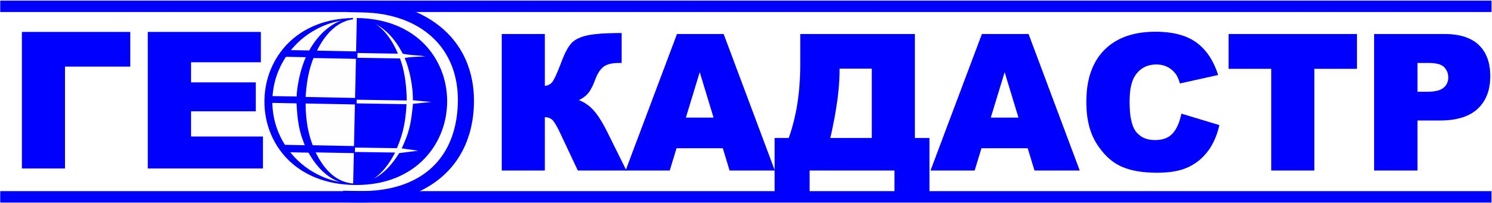 352570, Россия, Краснодарский край, пгт.Мостовской,  ул. Горького, 137А   телефон/факс +7(861) 240-05-32,        e-mail: geokadastr23@yandex. ru,  www.geokadastr23.ruДоговор: №2205-34П от 30.05.2022 г.Заказчик: Администрация Кубанскостепного сельского поселения Каневского районВНЕСЕНИЕ ИЗМЕНЕНИЙ В ГЕНЕРАЛЬНЫЙ ПЛАНКУБАНСКОСТЕПНОГО СЕЛЬСКОГО ПОСЕЛЕНИЯКаневского района Краснодарского краяТОМ IУтверждаемая часть Часть 1Положение о территориальном планированиипгт. Мостовской, 2022 г.СОСТАВ ГЕНЕРАЛЬНОГО ПЛАНА:ПЕРЕЧЕНЬ ГРАФИЧЕСКИХ МАТЕРИАЛОВРаздел 1. Сведения о видах, назначении и наименовании планируемых для размещения объектов местного значения сельского поселения, их местоположение, а также характеристики зон с особыми условиями использования территорий в случае, если установление таких зон требуется в связи с размещением данных объектов.Раздел 2. Параметры функциональных зон, а также сведения о планируемых для размещения в них объектах федерального значения, объектах регионального значения, объектах местного значения.2.1. Жилые зоныПлощадь на расчетный срок: 110,52 гаМаксимальная этажность застройки: 4 этажа2.1.1. Зона застройки индивидуальными жилыми домамиПлощадь на расчетный срок: 108,17 гаМаксимальная этажность застройки: 3 этажаПланируемые объекты местного значенияПланируемые объекты регионального значенияПланируемые объекты федерального значения2.1.2. Зона застройки малоэтажными жилыми домами (до 4 этажей, включая мансардный)Площадь на расчетный срок: 2,35 гаМаксимальная этажность застройки: 4 этажаПланируемые объекты местного значенияПланируемые объекты регионального значенияПланируемые объекты федерального значения2.2. Общественно-деловые зоныПлощадь на расчетный срок: 9,22 гаМаксимальная этажность застройки: 4 этажа2.2.1. Многофункциональная общественно-деловая зонаПлощадь на расчетный срок: 3,73гаМаксимальная этажность застройки: 4 этажаПланируемые объекты местного значенияПланируемые объекты регионального значенияПланируемые объекты федерального значения2.2.2. Зона специализированной общественной застройки.Площадь на расчетный срок: 5,49 гаМаксимальная этажность застройки: 3 этажаПланируемые объекты местного значенияПланируемые объекты регионального значенияПланируемые объекты федерального значения2.3. Производственные зоны, зоны инженерной и транспортной инфраструктурПлощадь на расчетный срок: 47,06 гаМаксимальная этажность застройки: 5 этажей2.3.1. Производственная зонаПлощадь на расчетный срок: 4,07 гаМаксимальная этажность застройки: 5 этажейПланируемые объекты местного значенияПланируемые объекты регионального значенияПланируемые объекты федерального значения2.3.2. Зона инженерной инфраструктурыПлощадь на расчетный срок: 2,84 гаМаксимальная этажность застройки: 2 этажаПланируемые объекты местного значенияПланируемые объекты регионального значенияПланируемые объекты федерального значения2.3.3. Зона транспортной инфраструктурыПлощадь на расчетный срок: 40,19 гаМаксимальная этажность застройки: 2 этажаПланируемые объекты местного значенияПланируемые объекты регионального значенияПланируемые объекты федерального значения2.4. Зоны сельскохозяйственного использованияПлощадь на расчетный срок: 154,02 гаМаксимальная этажность застройки: 3 этажа2.4.1. Зона сельскохозяйственных угодийПлощадь на расчетный срок: 44,54 гаПланируемые объекты местного значенияПланируемые объекты регионального значенияПланируемые объекты федерального значения2.4.2. Производственная зона сельскохозяйственных предприятийПлощадь на расчетный срок: 109,48 гаМаксимальная этажность застройки: 3 этажаПланируемые объекты местного значенияПланируемые объекты регионального значенияПланируемые объекты федерального значения2.5. Зоны рекреационного назначенияПлощадь на расчетный срок: 5,02 гаЗона озелененных территорий общего пользования (лесопарки, парки, сады, скверы, бульвары, городские леса)Площадь на расчетный срок: 5,02 гаПланируемые объекты местного значенияПланируемые объекты регионального значенияПланируемые объекты федерального значения2.6. Зоны специального назначенияПлощадь на расчетный срок: 1,93 гаМаксимальная этажность застройки: 1 этаж2.6.1. Зона кладбищПлощадь на расчетный срок: 1,93 гаМаксимальная этажность застройки: 1 этажПланируемые объекты местного значенияПланируемые объекты регионального значенияПланируемые объекты федерального значения2.6.2. Зона озелененных территорий специального назначенияПлощадь на расчетный срок: 174,91 гаПланируемые объекты местного значенияПланируемые объекты регионального значенияПланируемые объекты федерального значения2.7. Зона режимных территорийПлощадь на расчетный срок: 0,8 гаМаксимальная этажность застройки: 1 этажПланируемые объекты местного значенияПланируемые объекты регионального значенияПланируемые объекты федерального значенияДиректор   А.Н. КуликовТом I. Утверждаемая часть.Том I. Утверждаемая часть.Часть 1Положение о территориальном планированииЧасть 2Графические материалы (карты) генерального плана Том II. Материалы по обоснованию.Том II. Материалы по обоснованию.Часть 1Пояснительная записка (описание обоснований генерального плана)Часть 2Графические материалы (карты) по обоснованию генерального планаПриложение. Сведения о границах населенных пунктов. Графическое описание местоположения границ населенных пунктов, перечень координат характерных точек границ.Приложение. Сведения о границах населенных пунктов. Графическое описание местоположения границ населенных пунктов, перечень координат характерных точек границ.Том I. Утверждаемая часть проектаЧасть 2. Графические материалы (карты) генерального плана.Том I. Утверждаемая часть проектаЧасть 2. Графические материалы (карты) генерального плана.Том I. Утверждаемая часть проектаЧасть 2. Графические материалы (карты) генерального плана.Том I. Утверждаемая часть проектаЧасть 2. Графические материалы (карты) генерального плана.Том I. Утверждаемая часть проектаЧасть 2. Графические материалы (карты) генерального плана.1.Карта планируемого размещения объектов местного значения поселенияДСП1:25 000ГП - 12.Карта функциональных зон поселенияДСП1:25 000ГП - 23.Карта границ населенных пунктов, земель различных категорийДСП1:25 000ГП - 3Том II.    Материалы по обоснованию проекта генерального планаЧасть 2. Графические материалы (карты) по обоснованию проектаТом II.    Материалы по обоснованию проекта генерального планаЧасть 2. Графические материалы (карты) по обоснованию проектаТом II.    Материалы по обоснованию проекта генерального планаЧасть 2. Графические материалы (карты) по обоснованию проектаТом II.    Материалы по обоснованию проекта генерального планаЧасть 2. Графические материалы (карты) по обоснованию проектаТом II.    Материалы по обоснованию проекта генерального планаЧасть 2. Графические материалы (карты) по обоснованию проекта4.Карта зон с особыми условиями использования территории поселенияДСП1:25 000ГП – 45.Карта инженерной инфраструктуры поселенияДСП1:25 000ГП - 56.Карта современного использования территории поселенияДСП1:25 000ГП – 67.Карта территорий, подверженных риску возникновения чрезвычайных ситуаций природного и техногенного характера.ДСП1:25 000ГП – 78.Фрагмент карты современного использования территории поселения – п. Кубанская СтепьДСП1:5 000 ГП - 89.Фрагмент карты планируемого размещения объектов местного значения поселения –  п. Кубанская Степь, с. КалининоДСП1:5 000ГП - 910.Фрагмент карты планируемого размещения объектов местного значения поселения –  п. СтепнойДСП1:5 000ГП -10№ на карте№ на картеНаименованиеНаименованиеНаименованиеНаименованиеКраткая характеристикаКраткая характеристикаЗначениеЗначениеЗначениеМестоположениеСтатус объектаСтатус объектаЗоны с особыми условиями использования территорийОбъекты в области образования и наукиОбъекты в области образования и наукиОбъекты в области образования и наукиОбъекты в области образования и наукиОбъекты в области образования и наукиОбъекты в области образования и наукиОбъекты в области образования и наукиОбъекты в области образования и наукиОбъекты в области образования и наукиОбъекты в области образования и наукиОбъекты в области образования и наукиОбъекты в области образования и наукиОбъекты в области образования и наукиОбъекты в области образования и наукиОбъекты в области образования и науки1.11.1Детский садДетский садДетский садДетский садувеличение вместимости на 74 местаувеличение вместимости на 74 местаместноеместное п. Кубанская Степь, ул. Школьная, №12 п. Кубанская Степь, ул. Школьная, №12Реконстр.--Объекты в области культуры и искусства (не планируются)			Объекты в области культуры и искусства (не планируются)			Объекты в области культуры и искусства (не планируются)			Объекты в области культуры и искусства (не планируются)			Объекты в области культуры и искусства (не планируются)			Объекты в области культуры и искусства (не планируются)			Объекты в области культуры и искусства (не планируются)			Объекты в области культуры и искусства (не планируются)			Объекты в области культуры и искусства (не планируются)			Объекты в области культуры и искусства (не планируются)			Объекты в области культуры и искусства (не планируются)			Объекты в области культуры и искусства (не планируются)			Объекты в области культуры и искусства (не планируются)			Объекты в области культуры и искусства (не планируются)			Объекты в области культуры и искусства (не планируются)			3. Объекты в области физической культуры и массового спорта 3. Объекты в области физической культуры и массового спорта 3. Объекты в области физической культуры и массового спорта 3. Объекты в области физической культуры и массового спорта 3. Объекты в области физической культуры и массового спорта 3. Объекты в области физической культуры и массового спорта 3. Объекты в области физической культуры и массового спорта 3. Объекты в области физической культуры и массового спорта 3. Объекты в области физической культуры и массового спорта 3. Объекты в области физической культуры и массового спорта 3. Объекты в области физической культуры и массового спорта 3. Объекты в области физической культуры и массового спорта 3. Объекты в области физической культуры и массового спорта 3. Объекты в области физической культуры и массового спорта 3. Объекты в области физической культуры и массового спорта 3.13.1Спортивная площадкаСпортивная площадкаСпортивная площадкаСпортивная площадкаплощадь 0.5 гаплощадь 0.5 гаместноеместноеп. Степнойп. СтепнойПроект.--3.23.2СтадионСтадионСтадионСтадионплощадь 1.65 гаплощадь 1.65 гаместноеместноеп. Кубанская Степь, ул. Школьная, уч. 1Бп. Кубанская Степь, ул. Школьная, уч. 1БПроект.--4.Объекты в области здравоохранения4.Объекты в области здравоохранения4.Объекты в области здравоохранения4.Объекты в области здравоохранения4.Объекты в области здравоохранения4.Объекты в области здравоохранения4.Объекты в области здравоохранения4.Объекты в области здравоохранения4.Объекты в области здравоохранения4.Объекты в области здравоохранения4.Объекты в области здравоохранения4.Объекты в области здравоохранения4.Объекты в области здравоохранения4.Объекты в области здравоохранения4.Объекты в области здравоохранения4.14.14.14.14.1ФАП---местноеп. Степной п. Степной Проект.5. Объекты отдыха и туризма (не планируются)5. Объекты отдыха и туризма (не планируются)5. Объекты отдыха и туризма (не планируются)5. Объекты отдыха и туризма (не планируются)5. Объекты отдыха и туризма (не планируются)5. Объекты отдыха и туризма (не планируются)5. Объекты отдыха и туризма (не планируются)5. Объекты отдыха и туризма (не планируются)5. Объекты отдыха и туризма (не планируются)5. Объекты отдыха и туризма (не планируются)5. Объекты отдыха и туризма (не планируются)5. Объекты отдыха и туризма (не планируются)5. Объекты отдыха и туризма (не планируются)5. Объекты отдыха и туризма (не планируются)5. Объекты отдыха и туризма (не планируются)6. Прочие объекты обслуживания6. Прочие объекты обслуживания6. Прочие объекты обслуживания6. Прочие объекты обслуживания6. Прочие объекты обслуживания6. Прочие объекты обслуживания6. Прочие объекты обслуживания6. Прочие объекты обслуживания6. Прочие объекты обслуживания6. Прочие объекты обслуживания6. Прочие объекты обслуживания6. Прочие объекты обслуживания6. Прочие объекты обслуживания6. Прочие объекты обслуживания6. Прочие объекты обслуживания6.16.16.16.1Объекты торговли, общественного питанияОбъекты торговли, общественного питания---иноеп. Степнойп. СтепнойПроект.--6.26.26.26.2Объекты торговли, общественного питанияОбъекты торговли, общественного питания---иноеп. Степнойп. СтепнойПроект.--6.36.36.36.3Объекты торговли, общественного питанияОбъекты торговли, общественного питания---иноеп. Кубанская Степьп. Кубанская СтепьПроект.--6.46.46.46.4Объекты торговли, общественного питанияОбъекты торговли, общественного питания---иноеп. Кубанская Степь, улица Центральная, 1 Ап. Кубанская Степь, улица Центральная, 1 АПроект.--6.56.56.56.5Непроизводственные объекты коммунально-бытового обслуживания и предоставления персональных услугНепроизводственные объекты коммунально-бытового обслуживания и предоставления персональных услуг---иноеп. Кубанская Степьп. Кубанская СтепьПроект.6.66.66.66.6Непроизводственные объекты коммунально-бытового обслуживания и предоставления персональных услугНепроизводственные объекты коммунально-бытового обслуживания и предоставления персональных услуг---иноеп. Кубанская Степьп. Кубанская СтепьПроект.7. Общественные пространства 7. Общественные пространства 7. Общественные пространства 7. Общественные пространства 7. Общественные пространства 7. Общественные пространства 7. Общественные пространства 7. Общественные пространства 7. Общественные пространства 7. Общественные пространства 7. Общественные пространства 7. Общественные пространства 7. Общественные пространства 7. Общественные пространства 7. Общественные пространства 7.1Парк культуры и отдыхаПарк культуры и отдыхаПарк культуры и отдыхаПарк культуры и отдыхаПарк культуры и отдыхаПарк культуры и отдыхаплощадь 0.9 гаместноеместноеп. Кубанская Степьп. Кубанская СтепьПроект.--8. Предприятия и объекты добывающей и обрабатывающей промышленности  (не планируются)8. Предприятия и объекты добывающей и обрабатывающей промышленности  (не планируются)8. Предприятия и объекты добывающей и обрабатывающей промышленности  (не планируются)8. Предприятия и объекты добывающей и обрабатывающей промышленности  (не планируются)8. Предприятия и объекты добывающей и обрабатывающей промышленности  (не планируются)8. Предприятия и объекты добывающей и обрабатывающей промышленности  (не планируются)8. Предприятия и объекты добывающей и обрабатывающей промышленности  (не планируются)8. Предприятия и объекты добывающей и обрабатывающей промышленности  (не планируются)8. Предприятия и объекты добывающей и обрабатывающей промышленности  (не планируются)8. Предприятия и объекты добывающей и обрабатывающей промышленности  (не планируются)8. Предприятия и объекты добывающей и обрабатывающей промышленности  (не планируются)8. Предприятия и объекты добывающей и обрабатывающей промышленности  (не планируются)8. Предприятия и объекты добывающей и обрабатывающей промышленности  (не планируются)8. Предприятия и объекты добывающей и обрабатывающей промышленности  (не планируются)8. Предприятия и объекты добывающей и обрабатывающей промышленности  (не планируются)9. Предприятия и объекты сельского и лесного хозяйства, рыболовства и рыбоводства (не планируются)9. Предприятия и объекты сельского и лесного хозяйства, рыболовства и рыбоводства (не планируются)9. Предприятия и объекты сельского и лесного хозяйства, рыболовства и рыбоводства (не планируются)9. Предприятия и объекты сельского и лесного хозяйства, рыболовства и рыбоводства (не планируются)9. Предприятия и объекты сельского и лесного хозяйства, рыболовства и рыбоводства (не планируются)9. Предприятия и объекты сельского и лесного хозяйства, рыболовства и рыбоводства (не планируются)9. Предприятия и объекты сельского и лесного хозяйства, рыболовства и рыбоводства (не планируются)9. Предприятия и объекты сельского и лесного хозяйства, рыболовства и рыбоводства (не планируются)9. Предприятия и объекты сельского и лесного хозяйства, рыболовства и рыбоводства (не планируются)9. Предприятия и объекты сельского и лесного хозяйства, рыболовства и рыбоводства (не планируются)9. Предприятия и объекты сельского и лесного хозяйства, рыболовства и рыбоводства (не планируются)9. Предприятия и объекты сельского и лесного хозяйства, рыболовства и рыбоводства (не планируются)9. Предприятия и объекты сельского и лесного хозяйства, рыболовства и рыбоводства (не планируются)9. Предприятия и объекты сельского и лесного хозяйства, рыболовства и рыбоводства (не планируются)9. Предприятия и объекты сельского и лесного хозяйства, рыболовства и рыбоводства (не планируются)10. Прочие объекты, связанные с производственной деятельностью (не планируются)10. Прочие объекты, связанные с производственной деятельностью (не планируются)10. Прочие объекты, связанные с производственной деятельностью (не планируются)10. Прочие объекты, связанные с производственной деятельностью (не планируются)10. Прочие объекты, связанные с производственной деятельностью (не планируются)10. Прочие объекты, связанные с производственной деятельностью (не планируются)10. Прочие объекты, связанные с производственной деятельностью (не планируются)10. Прочие объекты, связанные с производственной деятельностью (не планируются)10. Прочие объекты, связанные с производственной деятельностью (не планируются)10. Прочие объекты, связанные с производственной деятельностью (не планируются)10. Прочие объекты, связанные с производственной деятельностью (не планируются)10. Прочие объекты, связанные с производственной деятельностью (не планируются)10. Прочие объекты, связанные с производственной деятельностью (не планируются)10. Прочие объекты, связанные с производственной деятельностью (не планируются)10. Прочие объекты, связанные с производственной деятельностью (не планируются)11. Объекты транспортной инфраструктуры (не планируются)11. Объекты транспортной инфраструктуры (не планируются)11. Объекты транспортной инфраструктуры (не планируются)11. Объекты транспортной инфраструктуры (не планируются)11. Объекты транспортной инфраструктуры (не планируются)11. Объекты транспортной инфраструктуры (не планируются)11. Объекты транспортной инфраструктуры (не планируются)11. Объекты транспортной инфраструктуры (не планируются)11. Объекты транспортной инфраструктуры (не планируются)11. Объекты транспортной инфраструктуры (не планируются)11. Объекты транспортной инфраструктуры (не планируются)11. Объекты транспортной инфраструктуры (не планируются)11. Объекты транспортной инфраструктуры (не планируются)11. Объекты транспортной инфраструктуры (не планируются)11. Объекты транспортной инфраструктуры (не планируются)12. Объекты электроснабжения (не планируются)12. Объекты электроснабжения (не планируются)12. Объекты электроснабжения (не планируются)12. Объекты электроснабжения (не планируются)12. Объекты электроснабжения (не планируются)12. Объекты электроснабжения (не планируются)12. Объекты электроснабжения (не планируются)12. Объекты электроснабжения (не планируются)12. Объекты электроснабжения (не планируются)12. Объекты электроснабжения (не планируются)12. Объекты электроснабжения (не планируются)12. Объекты электроснабжения (не планируются)12. Объекты электроснабжения (не планируются)12. Объекты электроснабжения (не планируются)12. Объекты электроснабжения (не планируются)13.Объекты газоснабжения (не планируются)13.Объекты газоснабжения (не планируются)13.Объекты газоснабжения (не планируются)13.Объекты газоснабжения (не планируются)13.Объекты газоснабжения (не планируются)13.Объекты газоснабжения (не планируются)13.Объекты газоснабжения (не планируются)13.Объекты газоснабжения (не планируются)13.Объекты газоснабжения (не планируются)13.Объекты газоснабжения (не планируются)13.Объекты газоснабжения (не планируются)13.Объекты газоснабжения (не планируются)13.Объекты газоснабжения (не планируются)13.Объекты газоснабжения (не планируются)13.Объекты газоснабжения (не планируются)14. Объекты теплоснабжения (не планируются)14. Объекты теплоснабжения (не планируются)14. Объекты теплоснабжения (не планируются)14. Объекты теплоснабжения (не планируются)14. Объекты теплоснабжения (не планируются)14. Объекты теплоснабжения (не планируются)14. Объекты теплоснабжения (не планируются)14. Объекты теплоснабжения (не планируются)14. Объекты теплоснабжения (не планируются)14. Объекты теплоснабжения (не планируются)14. Объекты теплоснабжения (не планируются)14. Объекты теплоснабжения (не планируются)14. Объекты теплоснабжения (не планируются)14. Объекты теплоснабжения (не планируются)14. Объекты теплоснабжения (не планируются)15. Объекты водоснабжения (не планируются) 15. Объекты водоснабжения (не планируются) 15. Объекты водоснабжения (не планируются) 15. Объекты водоснабжения (не планируются) 15. Объекты водоснабжения (не планируются) 15. Объекты водоснабжения (не планируются) 15. Объекты водоснабжения (не планируются) 15. Объекты водоснабжения (не планируются) 15. Объекты водоснабжения (не планируются) 15. Объекты водоснабжения (не планируются) 15. Объекты водоснабжения (не планируются) 15. Объекты водоснабжения (не планируются) 15. Объекты водоснабжения (не планируются) 15. Объекты водоснабжения (не планируются) 15. Объекты водоснабжения (не планируются) 16. Объекты водоотведения16. Объекты водоотведения16. Объекты водоотведения16. Объекты водоотведения16. Объекты водоотведения16. Объекты водоотведения16. Объекты водоотведения16. Объекты водоотведения16. Объекты водоотведения16. Объекты водоотведения16. Объекты водоотведения16. Объекты водоотведения16. Объекты водоотведения16. Объекты водоотведения16. Объекты водоотведения16.116.116.116.1Очистные сооружения (КОС) Очистные сооружения (КОС) производительность 80 м3/сутпроизводительность 80 м3/сутпроизводительность 80 м3/сутместноеКубанскостепное сельское поселениеКубанскостепное сельское поселениеПроект.Санитарно-защитная зона  – 50 м.Санитарно-защитная зона  – 50 м.16.216.216.216.2Очистные сооружения (КОС) Очистные сооружения (КОС) производительность 610 м3/сутпроизводительность 610 м3/сутпроизводительность 610 м3/сутместноеКубанскостепное сельское поселениеКубанскостепное сельское поселениеПроект.Санитарно-защитная зона  – 50 м.Санитарно-защитная зона  – 50 м.17. Объекты связи (не планируются)17. Объекты связи (не планируются)17. Объекты связи (не планируются)17. Объекты связи (не планируются)17. Объекты связи (не планируются)17. Объекты связи (не планируются)17. Объекты связи (не планируются)17. Объекты связи (не планируются)17. Объекты связи (не планируются)17. Объекты связи (не планируются)17. Объекты связи (не планируются)17. Объекты связи (не планируются)17. Объекты связи (не планируются)17. Объекты связи (не планируются)17. Объекты связи (не планируются)18. Объекты единой государственной системы предупреждения и ликвидации чрезвычайных ситуаций (не планируются)18. Объекты единой государственной системы предупреждения и ликвидации чрезвычайных ситуаций (не планируются)18. Объекты единой государственной системы предупреждения и ликвидации чрезвычайных ситуаций (не планируются)18. Объекты единой государственной системы предупреждения и ликвидации чрезвычайных ситуаций (не планируются)18. Объекты единой государственной системы предупреждения и ликвидации чрезвычайных ситуаций (не планируются)18. Объекты единой государственной системы предупреждения и ликвидации чрезвычайных ситуаций (не планируются)18. Объекты единой государственной системы предупреждения и ликвидации чрезвычайных ситуаций (не планируются)18. Объекты единой государственной системы предупреждения и ликвидации чрезвычайных ситуаций (не планируются)18. Объекты единой государственной системы предупреждения и ликвидации чрезвычайных ситуаций (не планируются)18. Объекты единой государственной системы предупреждения и ликвидации чрезвычайных ситуаций (не планируются)18. Объекты единой государственной системы предупреждения и ликвидации чрезвычайных ситуаций (не планируются)18. Объекты единой государственной системы предупреждения и ликвидации чрезвычайных ситуаций (не планируются)18. Объекты единой государственной системы предупреждения и ликвидации чрезвычайных ситуаций (не планируются)18. Объекты единой государственной системы предупреждения и ликвидации чрезвычайных ситуаций (не планируются)18. Объекты единой государственной системы предупреждения и ликвидации чрезвычайных ситуаций (не планируются)19.Места погребения19.Места погребения19.Места погребения19.Места погребения19.Места погребения19.Места погребения19.Места погребения19.Места погребения19.Места погребения19.Места погребения19.Места погребения19.Места погребения19.Места погребения19.Места погребения19.Места погребения19.119.119.1КладбищеКладбищеКладбищеплощадь 0.6 гаплощадь 0.6 гаплощадь 0.6 гаместноеКубанскостепное сельское поселениеКубанскостепное сельское поселениеПроект.Санитарно-защитная зона  – 50 м.Санитарно-защитная зона  – 50 м.№ п/пНаименование объектаКраткая характеристикаЗначение объектаМестоположениеСтатус объектаКоличество1.2.3.4.5.6.7.-------№ п/пНаименование объектаКраткая характеристикаЗначение объектаМестоположениеСтатус объектаКоличество1.2.3.4.5.6.7.-------№ п/пНаименование объектаКраткая характеристикаЗначение объектаМестоположениеСтатус объектаКоличество1.2.3.4.5.6.7.-------№ п/пНаименование объектаКраткая характеристикаЗначение объектаМестоположениеСтатус объектаКоличество1.2.3.4.5.6.7.-------№ п/пНаименование объектаКраткая характеристикаЗначение объектаМестоположениеСтатус объектаКоличество1.2.3.4.5.6.7.-------№ п/пНаименование объектаКраткая характеристикаЗначение объектаМестоположениеСтатус объектаКоличество1.2.3.4.5.6.7.-------№ п/пНаименование объектаКраткая характеристикаЗначение объектаМестоположениеСтатус объектаКоличество1.2.3.4.5.6.7.1.ФАП-местноеп. СтепнойПроект.12.Объекты торговли, общественного питания-иноеп. СтепнойПроект.23.Объекты торговли, общественного питания-иноеп. Кубанская СтепьПроект.24.Непроизводственные объекты коммунально-бытового обслуживания и предоставления персональных услуг-иноеп. Кубанская СтепьПроект.2№ п/пНаименование объектаКраткая характеристикаЗначение объектаМестоположениеСтатус объектаКоличество1.2.3.4.5.6.-------№ п/пНаименование объектаКраткая характеристикаЗначение объектаМестоположениеСтатус объектаКоличество1.2.3.4.5.6.-------№ п/пНаименование объектаКраткая характеристикаЗначение объектаМестоположениеСтатус объектаКоличество1.Детский садувеличение вместимости на 74 местаместное п. Кубанская Степь, ул. Школьная, №12Реконстр.12.Стадионплощадь 0.5 гаместноеп.СтепнойПроект.13.Стадионплощадь 1.65 гаместноеп. Кубанская Степь, ул. Школьная, уч. 1БПроект.1№ п/пНаименование объектаКраткая характеристикаЗначение объектаМестоположениеСтатус объектаКоличество1.2.3.4.5.6.-------№ п/пНаименование объектаКраткая характеристикаЗначение объектаМестоположениеСтатус объектаКоличество1.2.3.4.5.6.7.-------№ п/пНаименование объектаКраткая характеристикаЗначение объектаМестоположениеСтатус объектаКоличество1.2.3.4.5.6.7.-------№ п/пНаименование объектаКраткая характеристикаЗначение объектаМестоположениеСтатус объектаКоличество1.2.3.4.5.6.7.-------№ п/пНаименование объектаКраткая характеристикаЗначение объектаМестоположениеСтатус объектаКоличество1.2.3.4.5.6.7.-------№ п/пНаименование объектаКраткая характеристикаЗначение объектаМестоположениеСтатус объектаКоличество1.2.3.4.5.6.7.-------№ п/пНаименование объектаКраткая характеристикаЗначение объектаМестоположениеСтатус объектаКоличество1.2.3.4.5.6.7.-------№ п/пНаименование объектаКраткая характеристикаЗначение объектаМестоположениеСтатус объектаКоличество1.2.3.4.5.6.-------№ п/пНаименование объектаКраткая характеристикаЗначение объектаМестоположениеСтатус объектаКоличество1.2.3.4.5.6.7.-------№ п/пНаименование объектаКраткая характеристикаЗначение объектаМестоположениеСтатус объектаКоличество1.2.3.4.5.6.7.-------№ п/пНаименование объектаКраткая характеристикаЗначение объектаМестоположениеСтатус объектаКоличество1.2.3.4.5.6.7.1.Строительство высокоскоростной железнодорожной магистрали «Москва-Ростов-на-Дону-Адлер»-федеральноеКубанскостепное сельское поселениеПроект.1№ п/пНаименование объектаКраткая характеристикаЗначение объектаМестоположениеСтатус объектаКоличество1.2.3.4.5.6.7.-------№ п/пНаименование объектаКраткая характеристикаЗначение объектаМестоположениеСтатус объектаКоличество1.2.3.4.5.6.7.-------№ п/пНаименование объектаКраткая характеристикаЗначение объектаМестоположениеСтатус объектаКоличество1.2.3.4.5.6.7.-------№ п/пНаименование объектаКраткая характеристикаЗначение объектаМестоположениеСтатус объектаКоличество1.2.3.4.5.6.7.-------№ п/пНаименование объектаКраткая характеристикаЗначение объектаМестоположениеСтатус объектаКоличество1.2.3.4.5.6.7.-------№ п/пНаименование объектаКраткая характеристикаЗначение объектаМестоположениеСтатус объектаКоличество1.2.3.4.5.6.7.-------№ п/пНаименование объектаКраткая характеристикаЗначение объектаМестоположениеСтатус объектаКоличество1.2.3.4.5.6.7.1.Парк культуры и отдыхаплощадь 0.9 гаместноеп. Кубанская СтепьПроект.1№ п/пНаименование объектаКраткая характеристикаЗначение объектаМестоположениеСтатус объектаКоличество1.2.3.4.5.6.7.-------№ п/пНаименование объектаКраткая характеристикаЗначение объектаМестоположениеСтатус объектаКоличество1.2.3.4.5.6.7.-------№ п/пНаименование объектаКраткая характеристикаЗначение объектаМестоположениеСтатус объектаКоличество1.2.3.4.5.6.7.1.Кладбищеплощадь 0.6 гаместноеКубанскостепное сельское поселениеПроект.1№ п/пНаименование объектаКраткая характеристикаЗначение объектаМестоположениеСтатус объектаКоличество1.2.3.4.5.6.7.-------№ п/пНаименование объектаКраткая характеристикаЗначение объектаМестоположениеСтатус объектаКоличество1.2.3.4.5.6.7.-------№ п/пНаименование объектаКраткая характеристикаЗначение объектаМестоположениеСтатус объектаКоличество1.2.3.4.5.6.7.-------№ п/пНаименование объектаКраткая характеристикаЗначение объектаМестоположениеСтатус объектаКоличество1.2.3.4.5.6.7.-------№ п/пНаименование объектаКраткая характеристикаЗначение объектаМестоположениеСтатус объектаКоличество1.2.3.4.5.6.7.-------№ п/пНаименование объектаКраткая характеристикаЗначение объектаМестоположениеСтатус объектаКоличество1.2.3.4.5.6.7.-------№ п/пНаименование объектаКраткая характеристикаЗначение объектаМестоположениеСтатус объектаКоличество1.2.3.4.5.6.7.1.Объекты обеспечения пожарной безопасности-местноеп. Кубанская СтепьПроект1№ п/пНаименование объектаКраткая характеристикаЗначение объектаМестоположениеСтатус объектаКоличество1.2.3.4.5.6.7.-------